1-вариантВ задании А1 – А12   выберите  и обведите 1 верный ответ из 4. А1. У ланцетника и других бесчерепных животных скелет1) отсутствует2) наружный3) внутренний хрящевой или костный4) в течение всей жизни представлен хордойА2. Приспособлением к расселению и перенесению неблагоприятных условий у многих простейших служит способность:1) активно передвигаться2) образовывать цисту3) размножаться путем деления4) восстанавливать поврежденные органоидыА3. Беспозвоночных животных с лучевой симметрией тела,добывающих пищу и защищающихся от врагов с помощью стрекательных клеток, относят к типу1) членистоногих                     2) моллюсков3) кольчатых червей                 4) кишечнополостныхА4. С помощью боковой линии рыба воспринимает1) запах предметов                          2) окраску предметов3) звуковые сигналы                 4) направление и силу течения водыА5. Кровеносная система в процессе исторического развития впервые появляется у1) моллюсков                              2) плоских червей3) кольчатых червей                     4) кишечнополостныхА6. К какому типу относят беспозвоночных животных, тело которых, как правило, находится в раковине?1) плоских червей                              2) круглых червей3) моллюсков                                      4) членистоногихА7. Земноводные обитают:1) в морях и на суше                           2)  только в водоемах3) в пресных водоемах и на суше                   4)  только на сушеА8.  Пресмыкающиеся имеют непостоянную температуру тела, потому что у них:1) смешанная кровь                          2) два круга кровообращения3) сухая кожа                                  4) трехкамерное сердцеА9. Доказательством родства птиц с пресмыкающимися является:1) наличие пятипалой конечности            2) сухая кожа3) строение яиц, богатых питательными веществами    4) наличие на коже роговых чешуекА10. Вибриссы – это:1) кожные железы                  2) название мышцы3) название зуба            4) жесткие волосы, выполняющие осязательную функциюА11. Лопатка относится к:1) поясу передних конечностей            2) задней конечности3) поясу задних конечностей             4) передней конечностиА12. Чем млекопитающие отличаются от других позвоночных животных1) наличием век, прикрывающих глаза                2) наличием хвоста3) пятипалыми конечностями           4) наличием шерстного покрова у большинства видовВ1. Выберите верные утверждения. Номера верных высказываний поставьте в клеточки.1) кожа земноводных влажная и имеет большое количество желез;2) перьевой покров птиц  является приспособлением для сохранения тепла;3)  у пресмыкающихся постоянная температура тела;4) к насекомоядным  млекопитающим относятся крот, еж, землеройка;5) китообразные под водой дышат с помощью жабр.В2. Установите соответствие. Ответ запишите в виде пар: цифра – буква1) тип кишечнополостные                 а. свиной цепень2) тип кольчатые черви                     б. пресноводный полип гидра3) тип круглые черви                        в. большой прудовик4) тип плоские черви                          г. дождевой червь5) тип моллюски                                 д. острицаВ3. Установите соответствие между особенностями кровеносной системы животных, относящихся к разным классам:Особенности системы         А) В сердце венозная кровь           Б) В сердце четыре камерыВ) Два круга кровообращения        Г) Один круг кровообращения       Д) Венозная кровь из сердца поступает к легким           Е) В сердце две камеры КЛАСС: 1) рыбы   2) птицыВ4. Вставьте пропущенное слово1. Класс «Млекопитающие» подразделяется на два подкласса: ... и ... звери.2. Позвоночник млекопитающих состоит из отделов: ..., ..., ..., ..., ...3. Перо состоит из ... и ...4. Тело земноводных разделено на: ..., ..., ...5. Головной мозг рыбы защищен ... ..., спинной мозг ...6. Насекомые имеют ... пары ходильных конечностей С1.К  каким отрядам относятся изображенные на рис. МлекопитающиеЗапишите под номером каждого животного, изображенного на рис. букву, соответствующую названию отряда, к которому это животное  относится.А. НасекомоядныеБ.  ЛастоногиеВ.  ХищныеГ.  РукокрылыеД.  Непарнокопытные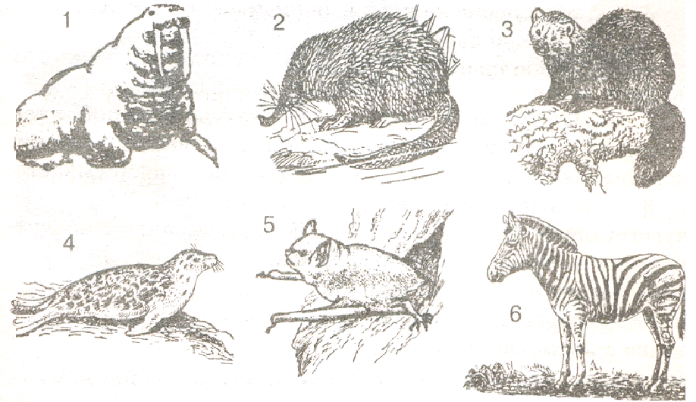 АБВГДАБВГДЕ